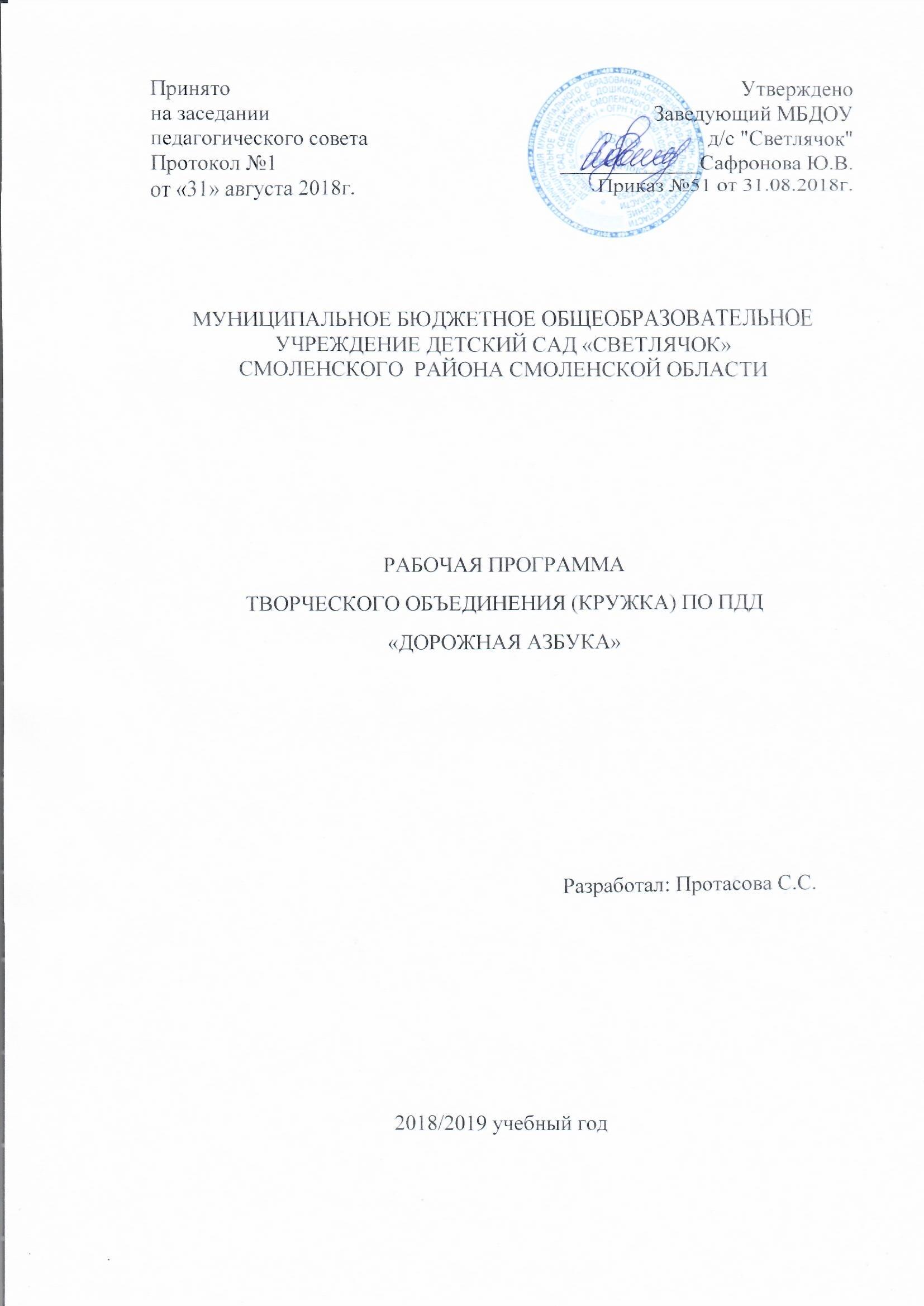 Список детей.Бондарев ОлегВасильев НикитаГраков ФедорГригорьев ИванДенющенков СашаДровненков ДенисКалуцких АртемМакаров ЗахарНикитенков ВсеволодСодержание1. Пояснительная записка2. Тематический план подготовительная группа3. Методическая разработка подготовительная группа4. Диагностическое обследование детей по разделам ОБЖ подготовительная группа5. Список использованной литературы1. Пояснительная запискаПрограмма творческого объединения «Городок безопасности» является  авторской программой дополнительного образования детей от 5 до 7 лет. Программа направлена на формирование навыков безопасного поведения у детей дошкольного возраста, как одного из условий сохранения их жизни и здоровья, согласно  Федеральным государственным образовательным стандартам  дошкольного образования.Проблема обеспечения безопасности жизнедеятельности населения, в том числе и детей, имеет как социальную, так и экономическую значимость.Социальная значимость заключается в необходимости сохранения жизни издоровья трудоспособного населения и подрастающего поколения. Экономическая значимость связана с экономическим ущербом от последствий чрезвычайных ситуаций (ЧС) техногенного, природного, социального характера, происшествий на воде, пожаров. Государственная политика в сфере предупреждения и ликвидации чрезвычайных ситуаций и пожарной безопасности, определенная в законодательных актах, может быть реализована только при условии воспитания культуры безопасности и образования граждан в указанной области. Человек, имеющий достаточный уровень культуры безопасности, обладающий необходимыми знаниями о вредных и опасных факторах среды обитания и методах защиты от них, будет более ответственно относиться к собственной безопасности и безопасности окружающих. В соответствии с потребностями общества в подготовке человека к безопасной жизнедеятельности в педагогической теории и практике ведется поиск путей и средств воспитания культуры безопасности. В дошкольных образовательных учреждениях (ДОУ), общеобразовательных школах, в средних и высших профессиональных учебных заведениях внедряются различные учебные дисциплины, программы обучения основам безопасности жизнедеятельности и здорового образа жизни. Воспитание культуры безопасности и экологического сознания следует начинать с дошкольного возраста, которое реализуется в дошкольных учреждениях и семье. Это начальный этап формирования культуры безопасности, являющийся основой школьного воспитания и образования. На этой ступени прививаются некоторые элементарные правила и навыки бережного отношения к природе, поведения на улице, обращения с людьми и животными, предметами, с которыми сталкивается ребенок в этом возрасте. С учетом психики и познавательной деятельности детей дошкольных возрастов должна строиться методика обучения.Образовательные стандарты и программы подготовки должны определять такие объемы и качества знаний, умений и навыков, которые позволили бы дошкольникам воспринимать надвигающуюся опасность и активно реагировать на установки родителей, старших, воспитателей в условиях чрезвычайной ситуации, экстремальной, необычной обстановки. Каждый возрастной период обладает особой чувствительностью, сензитивностью к определенного рода воздействиям, в связи с чем обучение некоторым знаниям, умениям и навыкам в младших возрастах оказывается иногда более эффективным, чем в старших. По данным отечественных ученых Н.Н. Леонтьева и К.В. Мариновой, скорость образования условных рефлексов увеличивается лишь до 10 лет. У детей старше 10-ти лет и у взрослых скорость выработки условных связей практически не отличается. Важен и тот факт, что сформированные в возрасте от 2 до 5 лет навыки отличаются прочностью и легкостью выработки. Актуальность и востребованность совершенствования дошкольного воспитания в области безопасности жизнедеятельности определяются реальными потребностями системы отечественного дошкольного воспитания и образования и существующими противоречиями между объективной необходимостью более раннего информирования ребенка о правилах безопасного поведения, освоения им соответствующих умений и отсутствием образовательных программ обучения детей основам безопасности жизнедеятельности; потребностями жизни в накоплении ребенком опыта безопасного поведения в быту и отсутствием научнообоснованной педагогической методики, направленной на формирование данного опыта у дошкольников; важностью целенаправленной деятельности родителей, всех работников образовательных учреждений и недостаточным практикоориентированным уровнем знаний и умений, обеспечиваемых содержанием подготовки педагогов.Поэтому совершенствование дошкольного воспитания в области безопасности жизнедеятельности является весьма актуальным. Что подтверждается:-социальным заказом семьи и школы, государства на формирование личности, знающей и умеющей адекватно реагировать в опасных для жизни ситуациях; -низким уровнем у детей элементарных практических умений и навыков по вопросам безопасности жизнедеятельности; низким уровнем сознательного отношения к окружающим опасностям;-отсутствием полноценных знаний и времени у родителей, на ознакомление детей с необходимой информацией по ОБЖ.Дать действительно полезные, практические знания по всему спектру чрезвычайных ситуаций можно только в процессе целенаправленного обучения.  Именно от обученности и опыта в большей степени зависит способность людей к безопасному существованию в окружающей среде. Поэтому я, понимая важность этой проблемы, наметила план своей работы по дополнительному обучению детей дошкольного возраста правилам поведения с различными опасностями: дома, на улице, с незнакомыми людьми, в природе. Основной целью программы является формирование у дошкольников навыков безопасного поведения, знаний, представлений по вопросам безопасности жизнедеятельности и их осмысленное применение в повседневной жизни. Для реализации поставленной цели я выделила следующие задачи: вызывая у дошкольников желание и интерес формировать знания, представления  об опасных для человека и окружающего мира природы ситуациях, и способах поведения в них; знакомить с правилами безопасного поведения, путём познания, а не запретов; формировать осторожное и осмотрительное  отношение  к  потенциально опасным ситуациям для жизни и здоровья человека;научить применять полученные знания в повседневной жизни, путём активного использования практических и игровых методов;формировать осознанное отношение к возможным окружающим опасностям  для жизни и здоровья человека; использовать комплекс мероприятий направленных на заинтересованность родителей в вопросах сохранения жизни и здоровья детей, где наиболее эффективным является: использование активных форм взаимодействия с родителями по проблеме формирования ОБЖ, (семинары, тренинги, круглые столы, консультации специалистов, совместные мероприятия, развлечения, праздники);      Для нашего ДОУ также актуальны задачи сохранения жизни и здоровья детей, формирования знаний основ безопасности жизнедеятельности. Поэтому я, изучив и отобрав необходимый материал по основам безопасности жизнедеятельности,  решила внести посильный вклад в развитие культуры личной безопасности дошкольников.       За основу в программе я взяла программу Н.Н. Авдеевой, О.Л. Князевой, Р.Б. Стеркиной «Основы безопасности детей дошкольного возраста». Работа с детьми ориентируется на такие же разделы программы, как и авторы:Ребёнок и другие людиРебёнок и природаРебёнок домаЗдоровье ребёнка Эмоциональное благополучие ребёнка Ребёнок на улице, но используя различный методический материал, других программ, пособий, конспектов занятий, памяток и т.д.    Материал программы  также подобран с использованием следующих пособий: К.Ю.Белая, В.Н.Зимонина  дают подробные рекомендации воспитателям детского сада и родителям, предлагая конспекты занятий, целевых прогулок, бесед, записи игр, театрализованные представления.          Кулик Г.И.«Школа здорового человека». Парциальная программа, направленная на воспитание основ культуры здоровья и безопасности. Содержит перспективное планирование занятий, практический материал, игры, работу с родителями.     Старцева О.Ю.«Школа дорожных наук». Содержит основные аспекты по проведению профилактики детского дорожно-транспортного травматизма в ДОУ. Представлен план работы  с детьми, праздники, досуги, игры с детьми.     Шинкарчук С.А.«Правила безопасности дома и на улице». Предлагает  теоретический материал по вопросам ОБЖ, простые и важные правила безопасности, советы по оказанию первой помощи, рекомендации по общению с незнакомыми людьми.     Шогыгина Т.А.«Беседы об основах безопасности с детьми 5-8 лет». В пособии представлены конспекты занятий, посвящённых правилам безопасности. Занятия построены в форме бесед, сопровождаются стихами, сказками, загадками, вопросами и тестами.    Концепция изменений программы, связана с активизацией потенциальных возможностей ребёнка в практической деятельности, развитие познавательной активности, самостоятельности, ответственности. Познание себя и окружающего мира,  возможных опасностей для человека, так как формирование основ безопасности жизнедеятельности является условием сохранения жизни и здоровья человека.        Инновационная деятельность основывается на  принципе интеграции работы, на основе правил поведения и мер безопасности жизнедеятельности с различными направлениями воспитательной работы и общественной жизни, тем самым способствуя развитию речевой, игровой, творческой, изобразительной деятельности детей. Предлагаемая программа  представляет собой:систему разработанных авторских занятий,  с соответствующей целью, программным содержанием, методическими приёмами по основным разделам: Ребёнок и другие люди, Ребёнок и природа, Ребёнок дома, Здоровье ребёнка, Эмоциональное благополучие ребёнка, Ребёнок на улице;подборку различных тематических игр, пособий, упражнений, мультимедийного и наглядного материала (внедрение авторских разработок, использование в работе мультимедийных средств, которые позволяют удерживать устойчивый интерес к процессу познания, использование современных образовательных технологий позволяют мне повысить уровень воспитания и развития дошкольников по основам безопасности жизнедеятельности, создать условия для развития их творческих способностей, стимулировать развитие у них самостоятельности и ответственности); разработанный комплекс мероприятий по ознакомлению родителей с темами безопасности жизнедеятельности;материал для диагностики знаний и представлений по основам безопасности жизнедеятельности; тематическое планирование по формированию основ безопасности жизнедеятельности через различные виды деятельности.       Программа реализуется с использованием  как традиционных, так и нетрадиционных методов: метод решения проблемных ситуаций; метод  моделирование возможных опасных ситуаций на макете и в игровом уголке;имитация образцов поведения, как необходимый метод освоения детьми правил безопасности; игры-тренинги (особенно с телефоном, просто необходимы для усвоения номеров телефонов служб помощи и правил поведения в конкретных опасных ситуациях);экспериментирование и опыты;       Ежедневные «минутки безопасности», включаемые в различные виды деятельности и другие режимные процессы, помогают закреплять знания и умения личной безопасности у дошкольников. Эффективен способ показа детям последствий неправильного поведения или обращения с каким-либо предметом (животным, веществом и т.п.) с использованием ИКТ.     Работа с детьми по изучению данной программы, ориентируется на следующие принципы: принцип интеграции - решение задач способствующих формированию навыков безопасного поведения в системе всего учебно-воспитательного процесса; принцип полноты - содержание программы должно быть реализовано по всем разделам. Если какой-либо раздел выпадает из рассмотрения, то дети оказываются не защищенными от представленных в нем определенных источников опасности; принцип взаимодействия - с ребёнком, родителями, социальной средой. Основные разделы программы должны стать достоянием родителей, которые могут не только продолжать беседы с ребенком на предложенные педагогами темы, но и выступать активными участниками педагогического процесса; принцип эмоциональной заинтересованности: развивать эмоциональное отношение к той или иной опасной ситуации, весь процесс познания должен вызывать у ребёнка интерес к познанию; принцип  индивидуального подхода и возрастной адресованности - при работе с детьми разного возраста содержание обучения выстраивается последовательно: одни разделы выбираются для работы с детьми - среднего, другие - для старших дошкольников. Одно и то же содержание программы по разделам используется для работы в разных возрастных группах. (но используются методы, соответствующие возрастным особенностям детей.) Принцип систематичности и последовательности - работа должна проводиться системно, весь учебный год при гибком распределении содержания программы в течение дня. Также надо иметь в виду, что тематический недельный план не может предвосхищать все спонтанно возникающие ситуации и сложности, и от педагога в любой момент могут потребоваться дополнительные объяснения, ответы на вопросы, организация игровой ситуации, привлечение соответствующей художественной литературы.  Реализация цели и задач программы осуществляется в процессе разнообразных видов детской деятельности: игровой, коммуникативной, трудовой, познавательно-исследовательской, продуктивной, музыкально-художественной, чтения.  Деятельность является одновременно условием  и средством по ознакомлению детей с основами безопасности, обеспечивающим ребёнку возможность активно познавать окружающий его мир и самому становиться частью этого мира.  Игра.  Различные виды игр. Отражая в игре события окружающего мира, ребенок как бы становится их участником, знакомится с миром, действуя активно. В своей работе я использовала словесно-наглядные, настольно – печатные, дидактические, сюжетно-ролевые, театрализованные игры. Изобразительная деятельность и трудовая деятельность.  (рисование, лепка, аппликация). Дети сознательно отражают окружающую действительность в рисунке, лепке, конструировании. Труд. Социальный опыт ребёнка обогащает освоение трудовой деятельности.Предметная деятельность.  Позволяющая познавать ближайшее окружение с помощью всей группы сенсорных чувств. Наблюдение. Особое место занимает наблюдение. Оно обогащает социальный опыт ребенка. Наблюдение стимулирует развитие познавательных интересов, рождает и закрепляет правила обращения с опасными предметами.  Образовательная  деятельность. Таким образом, ребенок знакомится с основами безопасности с помощью разнообразных средств. Именно они становятся источниками познания мира. Каждое средство важно само по себе, и во взаимосвязи с другими средствами, организованными в единый педагогический процесс. Программа творческого объединения «Городок безопасности» ориентирована на детей в возрасте от 5 до 7 лет. Продолжительность образовательного этапа занимает два года. Занятие с детьми 6-го года жизни  проводится – 1 раз в неделю продолжительность 25 минут; для детей 7-го года жизни – 1 раз в неделю продолжительность до 30 минут.Диагностирование результативности обучение в начале и в конце учебного года осуществляется по разработанному диагностическому материалу.За основу взята диагностика предложенная Фокиной В.Г., Газиной О.М, которую они используют для диагностики знаний, умений,  навыков, определяющих индивидуально-психологические особенности личности с целью оценки их состояния и прогнозирования дальнейшего развития, распределяя знания по уровням: высокий, средний, низкий.Для того чтобы понять, что именно дети знают, думают, чувствуют, я использую следующие методы диагностирования: беседы, анкетирование (в том числе и родителей), тестирование.      Знания и сформированность навыков безопасного поведения дошкольников я оценивала по следующим критериям:Высокий уровень: самостоятелен в выполнении заданий, хорошо развито мышление, может привести собственный пример, творчески активен, может объяснить правила безопасности другим детям.Средний уровень: при помощи взрослого справляется с заданием, имеет интерес и желание включиться в работу, но требуется дополнительное объяснение, показ, повтор.Низкий уровень:   не справляется с заданием, требуется индивидуальная работа, очень слабое знание всех вопросов безопасности жизнедеятельности, узкий кругозор; отсутствие познавательного интереса, активности. Диагностическое обследования проводится по разделам как предлагают авторы программы Н.Н. Авдеева, О.Л. Князева, Р.Б. Стеркина «Основы безопасности детей дошкольного возраста»: «Ребенок и другие люди», «Ребенок и природа», «Ребенок дома», «Здоровье ребенка», «Эмоциональное благополучие ребенка», «Ребенок на улице ». Также в конце года творческое объединение «Городок безопасности» участвует в отчётном мероприятии, проводимом на базе ДОУ.Ожидаемые результаты:1.Знать  стоит ли доверять людям, полагаясь на приятную внешность, как вести себя с агрессивными субъектами, впускать ли незнакомцев в дом, как избежать опасных ситуаций.2. Уметь бережно относиться к живой природе, понимать то, что всё в мире взаимосвязано. 3. Иметь представление, как вести себя на балконе, у открытого окна.4. Уделять особое внимание охране здоровья и физическому воспитанию в этом возрасте. 5.Соблюдать элементарные правила безопасности.6. Уметь разрешать  конфликтные ситуации и преодолевать негативные эмоциональные последствия страхов, драк, ссор. 7. Расширение представлений детей об окружающей дорожной среде и правилах дорожного движения; правилах пожарной безопасности, правилах личной безопасности.8. Сформированность навыков спокойного, уверенного, культурного и безопасного поведения в различных жизненных ситуациях.9. Сформированность первоначальных навыков ведения массово – разъяснительной работы по пропаганде правил безопасности.2.  Тематический план подготовительная группа3. Методическая разработка подготовительная группа4. Диагностическое обследование детей по разделам ОБЖ подготовительная  группа5. Список использованной литературыАвдеева Н.Н. Безопасность. — Учебно-методическое пособие по основам безопасности жизнедеятельности детей старшего дошкольного возраста. Санкт-Петербург: Детство-Пресс, 2005 г. Авдеева Н.Н Программа Основы Безопасности Жизнедеятельности для детей старшего дошкольного возраста. — // Дошкольное воспитание. - 1997 г. -  №3. Белая К.Ю., Зимонина В.Н. Как обеспечить безопасность дошкольников: Книга для воспитателей и родителей. - М.: Просвещение, 1998 г.Баринова Е.В. Безопасность малышей: улица, транспорт, дорога; Ростов н/Д; Феникс, 2014.Голицына Н.С., Люзина С.В., Бухарова Е.Е. ОБЖ для старших дошкольников. Система работы. –М.:Изд. «Скрипторий 2003», 2010.Основы безопасности жизнедеятельности детей дошкольного возраста. Планирование работы. Беседы. Игры. – СПб. ООО «ИЗДАТЕЛЬСТВО «ДЕТСТВО – ПРЕСС», 2012.Павлова Г.Я. Безопасность: знакомим дошкольников с источниками опасности.- М.:ТЦ Сфера, 2012.Старцева О.Ю. Школа дорожных наук: Дошкольникам о правилах дорожного движения. М.: ТЦ Сфера, 2012.Извелова Н.А., Медведева А.Ф. Занятия по правилам дорожного движения. – М.:ТЦ Сфера, 2011.Коломеец Н.В. Формирование культуры безопасного поведения у детей 3-7 лет; «Азбука безопасности», - Волгоград: Учитель, 2011.Коченская И.Б. Полезные сказки. Беседы с детьми о хороших привычках.- М.: ТЦ Сфера, 2016.Чермашенцева О.В. Основы безопасного поведения дошкольников. – Волгоград; Учитель, 2012.Шорыгина Т.А. Беседы о правилах дорожного движения с детьми 5-8 лет. –М.: ТЦ Сфера, 2013.Шорыгина Т.А. Беседы об основах безопасности с детьми 5-8 лет. – М.:ТЦ Сфера, 2013.Шорыгина Т.А. Добрые сказки. Беседы с детьми о человеческом участии в добродетели.- М.:ТЦ Сфера, 2014.Шорыгина Т.А. Безопасные сказки. Беседы с детьми о безопасном поведении дома и на улице.- М.: ТЦ. Сфера, 2014.Мониторинг данных.Тема: Ребёнок и другие люди.( Таблица 1.)Назвать, к кому можно на улице обратиться за помощью, если вы потерялись.2. Рассказать о правилах поведения в криминогенных ситуациях: - при обращении с незнакомым человеком (незнакомый человек звонит в дверь, незнакомый человек в подъезде дома, незнакомый человек в лифте, незнакомый человек походит к вам на улице);- если ты оказался заложником; - правила поведения в толпе. Таблица 1.Тема: Ребенок и природа ( Таблица 2).Назвать основные правила поведения на природе: поведение во время грозы, защита от насекомых, как безопасно развести костер; рассказать о влиянии на человека погодных условий ( как правильно нужно одеваться по погоде), что нужно делать, если отравился ядовитыми растениями, грибами. Назвать правила сбора грибов, привести примеры ядовитых и  съедобных грибов.Какие действия человека, вредят природе, портят её, а какие способствуют её восстановлению.Объяснить, что такое гололёд, чем он опасен.Назвать и показать на рисунке, гербарии: лекарственные растения ( подорожник, глухая крапива, одуванчик лекарственный, мать-и-мачеха, ромашка лекарственная, шиповник, черемуха).Таблица 2.Тема: Ребенок дома ( Таблица 3)Назвать правила пользования некоторыми пожароопасными предметами, делать выводы о последствиях неосторожного обращения с ними. Назвать по рисункам, какие действия могут привести к пожару.Назвать правила пользования опасными предметами, правила их хранения, назвать последствия неаккуратного обращения с ними (ножницы, булавки, иголки, пила, гвозди, молоток, топор, нож, спицы, кнопки, бытые осколки, лекарства, градусник).Назвать правила безопасного поведения при возникновении пожара: звонить по телефону 01, сообщить соседям, покинуть помещение, если помещение задымлено- дышать через мокрый носовой платок, двигаться к выходу пригнувшись к полу.Таблица 3Тема: здоровье ребенка ( Таблица 4).Рассказать по рисунку о функциональном строении тела человека, назвать органы, систем органов.Рассказать о роли сердца, определить свой пульс. Построить схему пищеварения, используя рисунок (рот, глотка, пищевод, желудок, кишечник). Назвать органы дыхания: нос, трахеи, бронхи, лёгкие.Назвать и показать крупные кости на своём теле (позвоночник, череп, плечевая кость, лопатка, рёбра, таз, бедренная кость, голень, стопа, кисть).Самостоятельно обработать ссадину перекисью водорода, зелёнкой.Таблица 4. Тема: Эмоциональное благополучие человека (Таблица 5).Назвать и уметь пользоваться нормами-регуляторами: уступить, договориться, соблюсти очередность, извиниться. Назвать народные пословицы и поговорки о дружбе.Обратиться с вопросом, просьбой к разным сотрудникам дошкольного учреждения и построить диалог ( воспитателем, младшим воспитателем, музыкальным руководителем, мед.сестрой).Объяснить, от чего зависит наше собственное настроение и настроение других людей( зависят от наших поступков). Показать мимикой, то или иное эмоциональное состояние и настроение( радость, грусть, злость, доброту, жалость, обиду, боль).Таблица 5.Тема: Ребенок на улице ( Таблица 6).Решить проблемную ситуацию, возникающую на проезжей части и во дворе ( карточки с заданиями).Назвать опасные участки, которые могут быть на пешеходной части тротуара, улицы или двора ( Там где ведутся различные ремонтные работы; идёт укладка асфальта; открыт люк, с крыш домов сбрасывают снег, могут упасть сосульки; объяснить, чем опасны эти ситуации).Назвать виды дорожных знаков информационно-указательные, предупреждающие, запрещающие и привести примеры.Правильно назвать свой адрес, фамилию, номер телефона, определить ориентиры, которые помогут найти место жительства.Наименование разделовДата(неделя №)Тема1231ВведениеСентябрь1.2.Введение. Знакомство с кружком «Городок безопасности». Диагностика;«Что такое безопасность и чрезвычайная ситуация». 2. Ребёнок дома 3.4.«Как могут стать опасными домашние вещи»;«Ты один дома» - игры и загадки. 3.Ребёнок и огонь Октябрь1.2.3.«Огонь в доме. «Как говорить по телефону»;«Основные правила поведения и действия при пожаре»;«Искру туши до пожара» - игра.4. Ребёнок и природа4.Ноябрь1.«Безопасность при отдыхе на природе»;«Опасные явления в природе: молния, гроза».5. Основы здорового образа жизни2.3.4.«Решение и здоровье»;«Микробы и вирусы»;«Пассивное курение. Учусь делать здоровый выбор».6.Правила поведения на водеДекабрь1.2.3.«Безопасность на льду зимой и весной»;«Безопасность на воде»;«Не зная броду, не суйся в воду» - КВН-игра.7. Ребёнок и другие люди4.Январь1.2.«Что делать при общении с незнакомым человеком»;«Ребёнок и другие дети»;«Безопасность на улице».8. Правила поведения в транспорте3.4.«Общественный транспорт»;«Если в транспорте беда».9. Правила дорожного движенияФевраль1.2.3.4.«Наши верные друзья»;«Сами не видят, а другим указывают»;«Знай правила дорожного движения»;«Опасные ситуации на дорогах».10. Службы спасенияМарт1.2.3.              4.«Как вызвать пожарную службу»;«Как вызвать службу газа»;«Как вызвать полицию»;«Как вызвать скорую медицинскую помощь».11. Помоги себеАпрель1.2.3.4.«К кому можно обратиться за помощью, если ты потерялся»;«Знаешь ли ты свой адрес, телефон?»;«Детские страхи»;«Как можно всё объяснить взрослым».12. Чрезвычайные ситуацииМай1.2.3.4.«Дружить или не дружить»;«Оповещение и эвакуация»;«Ураган, буря, смерч»;«Береги себя» творческое занятие. Диагностика.Всего занятий36Дата проведенияТема. ЦельПрограммное содержание Методические приёмы работыВзаимодействие с родителямиСентябрь I неделяВведение. Диагностика. Цель:  выявить уровень знаний детей по ОБЖ.Познакомить детей с новым видом деятельности в творческом объединении «Городок безопасности». Рассказать, почему важно знать о безопасности. Выявление интересов детей по разделам программы, знаний и представлений по ОБЖ.1.Ознакомительная беседа.2.Дид. игра «Что такое безопасность?»3.Рассматривание иллюстраций, видео слайдов.Анкетирование родителей по теме «Основы безопасности детей дошкольного возраста». «Что мой ребёнок должен знать о правилах безопасности?»II неделя«Что такое безопасность и чрезвычайная ситуация?» Цель: дать определение понятию безопасность.Познакомить детей с понятием безопасность, чрезвычайная ситуация, авария, катастрофа, стихийные бедствия. Показать примеры на слайдах, иллюстрациях. Познакомить с сигналами оповещения, поведением после сигнала оповещения.1. Тематическая беседа.2. Демонстрация слайдов.3. Метод графических работ – изучение схемы сигналов оповещения.III неделя«Как могут стать опасными домашние вещи» Цель: вспомнить правила безопасного поведения в быту.Рассмотреть на примере дидактических карточек, правила безопасного поведения при пользовании электрическими и газовыми приборами, средствами бытовой химии. Рассказать, какие опасные ситуации могут возникнуть дома, как правильно действовать в этих ситуациях, и как их можно избежать.1. Тематическая беседа.2. Дидактические карточки: «Безопасность в доме».3. Моделирование ситуации: «Мама оставила химические вещества на полу», «На газовой плите кипит кастрюля».4. Просмотр мультфильма «Смешарики. Правила безопасности».Оформление папки – передвижки «Безопасность в доме»IV неделяИгры и загадки «Ты один дома». Цель: закрепить правила безопасного поведения в быту.Провести тематические игры на закрепление правил безопасного поведения в быту. Вспомнить номера спец. служб при возникновении пожара, утечке газа,  получении травмы.1. Беседа.2. Дидактические упражнения. Разгадывание загадок по теме.3.Дид. игра «Найди места для хранения опасных предметов»4. Моделирование ситуаций: «Дети одни дома,  почувствовали запах газа»; «Мы уходим из дома на прогулку».5.Дид. игра: «Определи по рисунку, кто из детей нарушает правила безопасного поведения, а кто нет». Дид. игра «Сигнал тревоги».Повторить вместе с детьми номера телефонов родителей.ОктябрьI неделя«Огонь в доме» Цель: вспомнить правила вызова пожарной службы.Рассказать о причинах возникновения пожара, познакомить с правилами поведения при возникновении пожара, навыками осторожного обращения с огнём. Вспомнить последовательность вызова пожарной службы. 1. Тематическая беседа.2. Моделирование ситуации: «В доме начался пожар. Горит ковёр», «Задымление помещения. Вызов 01. Разговор по телефону с оператором».3. Подвижная игра «О пожаре» (воспитатель,  передаёт шар детям по кругу со словами, дети должны назвать последнюю строчку стихотворения и передать шар следующему)4.Дид. игра «Найди и раскрась пожароопасные предметы»Консультация «Не бывает дыма без огня»II неделя«Основные правила поведения и действия при пожаре» Цель: ознакомление детей с действиями при пожареВспомнить правила безопасного поведения при возникновении пожара,  учить действиям при пожаре: звонить по телефону 01, сообщи соседям, покинь помещение, если помещение задымлено—дыши через мокрый носовой платок, двигайся к выходу, пригнувшись к полу. Объяснить все эти действия детям. Познакомить с огнетушителем, объяснить его предназначение. Рассказать о профессии пожарного1.Беседа «Чтобы не было пожара»2.Дид. игра «Сигнал тревоги»3.Игра-имитация «Пожарники»4.Чтение стихотворений и рассказов по теме.5.Подвижная игра «Преодоление задымлённой зоны».Оформление памятки: «Правила пожарной безопасности и поведения при пожаре»III неделяКВН – игра «Искру туши до пожара, беду отводи от удара»  Цель: обобщить и закрепить полученные знания и навыки по пожарной безопасности.Провести игру, закрепить полученные  знания о возникновении пожара, усвоить номера телефона пожарной части. Познакомить с профессией пожарного и его действиями.1. КВН –игра «Искру туши до пожара, беду отводи от удара».2. Дидактические игры «Пожарная безопасность»3. Беседа.Совместный просмотр мероприятия.IV неделя«Безопасность при отдыхе на природе» Цель: закрепить основные правила поведения при отдыхе на природе.Вспомнить основные правила поведения на природе: поведение во время грозы, защита от насекомых, как безопасно развести костёр; рассказать о влиянии на человека погодных условий (как правильно нужно одеваться по погоде), что нужно делать, если отравился ядовитыми растениями, грибами. Усвоить понятие «не навреди природе».1.Дид. карточки «Найди правильное действие»2. Игра-тренинг: «Если рядом пчёлы»3.Разгадывание тематических загадок.4.Подвижная игра «Прятки - АУ!»Папка-передвижка «Экскурсии в природу».НоябрьI неделя«Опасные явления в природе: молния, гроза» Цель: знакомить детей с правилами поведения во время грозы.Рассказать о природном явлении — гроза, объяснить причины возникновения, чем она опасна, что такое молния. Познакомить с правилами поведения во время грозы (находиться лучше в помещении, закрыть окна, выключить электроприборы; выключить мобильный телефон, нельзя стоять под деревьями, можно в кустарнике, нельзя бегать на улице).1.Беседа «Чем опасна гроза?»2.Чтение стихотворений и пословиц о природных явлениях.3.Рассматривание репродукций и их обсуждение.4.Дид. игра «Где можно спрятаться во время грозы»Памятка для родителей: «Что надо знать, чтобы избежать опасности во время грозы»II неделя«Решение и здоровье» Цель: закрепить правила безопасного обращения с лекарствами.Объяснить детям, что безопасных лекарств не бывает. Способствовать формированию у детей отношения к здоровью как к ценности. Познакомить с факторами влияющими на здоровье человека.1. Тематическая беседа.2. Дидактические карточки «Если ты один дома»3.Демонстрация иллюстраций «Что вредит моему здоровью»III неделя«Микробы и вирусы» Цель: дать детям элементарные представления об инфекциях и их возбудителях.Привлекая личный опыт детей, рассказать об инфекциях и болезнях и как они передаются от человека к человеку. Напомнить правила личной гигиены: мыть руки, чистый носовой платок, опрятный вид и т.п. Объяснить, что заботиться нужно и о здоровье окружающих (при кашле и чихании прикрывать рот рукой, платком). Воспитывать уважительное отношение к больному человеку.1.Предложить детям раскрасить  изображение микроба по цветовым точкам.2.Игра-тренинг «Мы пришли с прогулки и очень хочется пить» (разработка поэтапных действий)3.Чтение К.Чуковский «Доктор Айболит».4.Дид. игра «Какие действия приводят к заболеванию»5.Сюжетно-ролевая игра «Больница»Оформление папки передвижки «Меры профилактики сезонных заболеваний»IV неделя«Пассивное курение. Учусь делать здоровый выбор» Цель: объяснить о вреде курения для человека.Рассказать детям о вреде пассивного курения. Объяснить, что пассивное курение опасно для здоровья. Научить детей делать здоровый выбор в ситуации пассивного курения.1. Тематическая беседа.2. Демонстрация видео слайдов «Курение – вредит здоровью»3. Дид. игра «Хорошо – плохо».  ДекабрьI неделя«Безопасность на льду зимой и весной» Цель: закрепить правила безопасного поведения на льду.Вспомнить, чем могут быть опасны прогулки по льду водоёма, особенно в начале зимы и весны. Учить основным правилам: выходить на лёд водоёмов нельзя, непрочный лёд возле стока вод, зарослей кустарника (камышей), сугробов. Двигать можно только по натоптанным следам, при условии, что лёд крепкий. Если провалились: не паниковать, звать на помощь, выбираться широко расставив руки (увелич. Площадь опоры), выползать по льду до берега.1.Беседа по теме.2.Просмотр видеоматериалов.3.Моделирование ситуаций «Нам нужно пройти по льду»; «Я провалился под лёд».4.Дид. игра «Можно-нельзя».Оформление памятки «Безопасное поведение на льду»II неделя«Безопасность на воде» Цель: закрепить правила поведения во время купания.Объяснить детям, что купаться, плавать, полезно только в том случае, если соблюдать определённые правила безопасности, уточнить правила. Рассказать какую мед. помощь нужно оказать пострадавшим от солнечных ожогов, теплового удара, объяснить, что такое искусственное дыхание.1.Дид. игра «В бассейне» (на развитие воображения)2.Игра «Мы плаваем» (каждый ребёнок плывёт по –своему.)3.Беседа о правилах поведения на отдыхе.Оформление уголка «С ребёнком в бассейн»III неделяКВН – «Не зная броду, не суйся воду» Цель: закрепить правила безопасного поведения на воде.Выполняя тематические задания обобщить изученный материал по правилам безопасного поведения на воде в разное время года.1. КВН игра «Не зная броду, не суйся в воду»2. Дид. карточки «Правила безопасного поведения на  воде»3. Подвижная игра «Спасатели»IV неделя«Что делать при общении с незнакомым человеком» Цель: закрепить правила поведения с незнакомыми людьми, учить осторожности и осмотрительности.Рассмотреть и обсудить с детьми типичные опасные ситуации возможных контактов с незнакомыми людьми на улице (нельзя уходить с незнакомым, нельзя вступать в разговор, нельзя брать угощение от чужого человека, опасно доверять чужим людям), дома (не нужно подходить к двери, разговаривать с чужим, если вступил в разговор, то не говорить, что ты дома один), и учить следовать этим правилам.1.Тематическая беседа.2.Игра тренинг на типичные опасные ситуации на улице и дома.3.Просмотр мультфильма: «уроки тётушки Совы о безопасном поведении»4.Дид. игра «К чему это может привести» (карточки с ситуациями угрожающими жизни ребёнка)Консультация на тему: «Как вести себя ребёнку, при встрече с незнакомым человеком»ЯнварьI неделя«Ребёнок и другие дети» Цель: научить детей говорить нет, если старший приятель попытается вовлечь его в опасную ситуацию.Беседа о том, есть ли у детей старшие приятели, в какие игры вы играете, почему с ним играть интересною. Рассказать, что иногда старшие приятели могут втягивать детей в опасные игры, привести примеры. Учить детей отвечать за свои поступки, думать о последствиях, прежде чем на что-то согласиться.1.Моделирование и обсуждение предложенных ситуаций: «старший приятель зовёт вас с собой залезть в чужой огород»; «старший приятель просит вас принести папины сигареты»; «старший приятель предлагает вам выпить пиво (закурить)».2.Придумывание аналогичных историй, рассказывание случаев из жизни.3.Игра-тренинг: «Как сказать нет своему старшему приятелю»Беседа с родителями на тему: «Как поступать родителям, если старший приятель вашего ребёнка оказывает на него большое влияние».II неделя«Безопасность на улице» Цель: учить детей определять круг лиц, к которым можно обратиться за помощью, знать свой домашний адрес.Объяснить детям правила поведения на улице, рассказать, что если они потерялись, то обращаться за помощью нужно не к любому взрослому, а только к военному, продавцу, милиционеру, охраннику. Учить детей правильно называть свой адрес, фамилию, номер телефона, уметь определять ориентиры, которые помогут найти его место жительства.1.Игровое упражнение «Если ты потерялся». Нарисовать дом, в котором ребёнок живёт, ориентиры, помогающие определить место жительства.2.Тематическая беседа.3.Игра-тренинг «Как правильно обратиться к взрослому с просьбой»Консультация «Опасности подстерегающие ребёнка на улице»III неделя«Общественный транспорт» Цель: закрепить правила поведения в общественном транспорте.Закрепить правила поведения в общественном транспорте, как вести себя при посадке в транспорт, в салоне, при выходе из него. Перечислить виды транспорта. Познакомить с правилами поведения в автомобиле, метро, самолёте, водном транспорте.1. Тематическая беседа.2.Моделирование ситуации: «Я плыл на катере», «Мы с мамой едем в автобусе».3. Дид. игра «Виды транспорта»IV неделя«Если в транспорте беда» Цель: закрепить правила поведения в общественном транспорте. Рассказать об экстремальных ситуациях и способах поведения, которые могут возникнуть в транспорте. Объяснить как можно справиться с возникшей  опасностью.1. Тематическая беседа.2. Игра тренинг « Выход из автобуса без паники»3. Дид. игра «Собери автомобиль»Помощь в изготовлении атрибутов для игры «Транспорт»ФевральI неделя«Наши верные друзья» Цель: изучить сигналы пешеходного светофора.Вспомнить назначение и последовательность сигналов трёхсекционного светофора. Познакомить с сигналами пешеходного светофора, рассказать, что означают появляющиеся цифры на экране пешеходного светофора, демонстрация иллюстраций. Познакомить с сигналами регулирования дорожного движения.1. Тематическая беседа.2. Дид. игра «Светофор»3. Демонстрация иллюстраций пешеходного светофора.4. Просмотр мультфильма «Уроки безопасности тётушки совы»II неделя«Сами не видят, а другим указывают» Цель: закрепить знание некоторых дорожных знаков.Рассказать об  значении дорожных знаков. Изучить дорожные знаки: пешеходный переход, железнодорожный переезд, дорожные работы, дети, дикие животные, движение запрещено, въезд запрещён, пешеходная дорожка, движение пешеходов запрещено, движение велосипедистов запрещено, остановка общественного транспорта. Закрепить знания о правилах дорожного движения.1.Игровая ситуация. Воспитатель включается с детьми в игру в «Центре ПДД» и по ходу игры выясняет у детей обозначения дорожных знаков и вносит новые.2.Дид. упражнение «Расставь дорожные знаки на свои места и объясни»3.Сюжето-ролевая игра «Дорога»4.Рисунки на тему: «Дорожные знаки»Оформление уголка родителей «Улица и дети»III неделя«Знай, правила дорожного движения, как таблицу умножения» Цель: обобщить знания правил безопасного поведения на дороге.Вспомнить, что такое улица, тротуар, проезжая часть. Познакомить с различными видами пешеходных переходов (показать знаки), привести примеры. Вспомнить как  правильно, переходить проезжую часть (сначала посмотреть налево, дойдя до середины направо), нельзя переходить в неположенном месте, всегда быть внимательным и осторожным. Привести примеры и последствия нарушения правил дорожного движения.1.Тематическая беседа по правилам дорожного движения.2.Демонстрация макетов дорожных знаков.3.Разгадывание загадок по теме.4.Моделирование ситуации: - нужно перейти проезжую часть, а светофора  и пешеходного перехода нет.5. Просмотр мультфильма «Уроки безопасности тётушки совы»Консультация: «Осторожно, дорога»!IV неделя«Опасные ситуации  на дороге» Цель: познакомить с наиболее опасными ситуациями на дороге. Рассказать какие опасные ситуации чаще всего встречаются: выход из-за препятствия или транспорта, закрывающего обзор; внезапный выход на дорогу; переход проезжей части дороги в неустановленном месте, учить правильно вести себя в подобных ситуациях. Объяснить какова опасность игр вблизи дороги. Вспомнить назначение дорожных знаков, светофора.1. Рассмотрение рисунков, анализ ситуаций.2. Игра-тренинг: - перейди  правильно, дорогу в нерегулируемом месте.3. Чтение литературных произведений о ПДД.4. Музыкально-игровой досуг «Помни правила дорожного движения»Памятка для родителей: « Основные правила дорожного движения»МартI неделя«Как вызвать пожарную службу» Цель: учить вызову пожарной службы 01.Продолжить знакомство детей с правилами пожарной безопасности. Рассказать о необходимости спасения окружающих, научить правильно, набирать номер специальной службы 01, учить правильно, объяснять оператору о случившемся.1. Тематическая беседа.2. Игра – тренинг «Вызов специальной службы 01»3. Дид. игра «Как можно потушить пожар»II неделя«Как вызвать службу газа» Цель: учить вызову газовой службы 04.Рассказать, для чего необходима служба газа, чем она занимается. При каких обстоятельствах туда нужно обращаться, учить правилам безопасного поведения при утечке газа.1. Тематическая беседа.2. Игра – тренинг «Вызов специальной службы 04»3.Моделирование ситуации: «В квартире пахнет газом»Памятка «Уезжая из дома - проверь газ»III неделя«Как вызвать полицию» Цель: учить вызову полиции 02.Рассказать, как сотрудники полиции могут тебе помочь, как и когда нужно к ним обращаться за помощью. Вспомнить правила безопасного поведения, если остались одни дома (нельзя открывать дверь чужим людям),  научить детей пользоваться телефоном для вызова милиции «02» (запомнить номер).1. Тематическая беседа.2. Игра-тренинг «Набери номер 02 и расскажи, что случилось»3. Моделирование ситуации: «К вам в дверь стучит незнакомец и громко кричит»Повторить с детьми номера спец. служб, номера телефонов родителей.IV неделя«Как вызвать скорую помощь» Цель: учить вызову скорой медицинской помощи 03.Рассказать, что если кто-то сильно заболел (стало плохо), нужно не теряться, а позвать взрослого или вызвать «Скорую помощь». Обучить номеру телефона 03, обучить правильному набору номера, (учить домашний адрес, своё имя и фамилию). Объяснить детям, что  недопустимы ложные вызовы.1. Тематическая беседа.2.Игра – тренинг «Вызов специальной службы 03»3. Дид. игра «Помоги скорой помощи добраться к больному».Оформление уголка «Когда нужно вызывать скорую помощь»АпрельI неделя«К кому можно обратиться за помощью, если ты потерялся на улице» Цель: учить детей определять круг лиц, к которым можно обратиться за помощью, знать свой домашний адрес. Объяснить детям правила поведения на улице, рассказать, что если они потерялись, то обращаться за помощью нужно не к любому взрослому, а только к военному, продавцу, милиционеру, охраннику. Учить детей правильно называть свой адрес, фамилию, номер телефона, уметь определять ориентиры, которые помогут найти его место жительства.1.Игровое упражнение «Если ты потерялся». Нарисовать дом, в котором ребёнок живёт, ориентиры, помогающие определить место жительства.2.Тематическая беседа.3.Дид. упражнение: раскрасить на рисунке только тех, к кому можно обратиться за помощью на улице.4.Игра-тренинг «Как правильно обратиться к взрослому с просьбой»Консультация «Опасности подстерегающие ребёнка на улице»II неделя«Знаешь ли ты свой адрес, телефон?» Цель: помочь детям запомнить и твёрдо знать свой адрес.Учить детей правильно называть свой адрес, фамилию, номер телефона, уметь определять ориентиры, которые помогут найти его место жительства. Вспомнить, к кому можно обратиться за помощью, если вы потерялись. Учить писать печатными буквами свой адрес и телефон.1.Тематическая беседа.2.Написание печатными буквами своего адреса, номера телефона.3.Моделирование ситуации: - вы оказались далеко от дома, увидели милиционера и подошли, вам нужно объяснить, где живёте, как выглядит дом, в каком подъезде, на каком этаже ваша квартира.4.Конструирование: «Наша улица», «Мой двор».Рекомендации родителям: помочь детям правильно запомнить свой адрес, номер телефона.III неделя«Детские страхи» Цель: научить детей справляться со своими страхами.Провести индивидуальную беседу с детьми на выявление природы детских страхов. Учить объяснять свои страхи, изображать на листе бумаги, а затем уничтожить этот листок. Учить вести себя адекватно в различных ситуациях.1.Диагностическое обследование «Детские страхи»2. Чтение литературных произведений  Е.Чарушин «Страшный рассказ», стихотворение С.Маршак «Чего боялся Петя».3.Игра-тренинг «Нарисуй чего я боюсь» (рисование в квадратах разной величины)4.Игра-тренинг «Уничтожим свой страх»Оформление уголка: «Как помочь ребёнку избавиться от страхов и обрести уверенность в себе».IV неделя«Как можно всё объяснить взрослым» Цель: способствовать хорошим отношениям детей с взрослыми путём формирования умения объясниться.Провести беседу с детьми: «Если вас несправедливо обвинили», «Я не сказал маме правду», спросить попадали ли они в такие ситуации, как поступали вы, взрослые. Объяснить, что взрослым лучше рассказывать правду, тогда они смогут помочь вам. Учить не бояться разговаривать со взрослыми, но помнить, что довериться можно только своим близким: маме, папе, бабушке, дедушке.1.Тематическая беседа.2.Тренинговая игра: «Поручение-обращение» (ребёнку необходимо обратиться с вопросом, просьбой к разным сотрудникам дошкольного учреждения).3.Рисование. «Нарисуй, что тебе разрешают и запрещают»4.Моделирование ситуации: - ребёнок разбил мамину любимую вазу, что делать, как поступить.Рекомендации родителям: стараться выслушивать своего ребёнка, учить его говорить правду, находить, совместное, решение из сложной ситуации.МайI неделя«Дружить или не дружить» Цель: формировать представление о том, что важно в дружеских отношениях.Обсуждение поговорки: «Вместе тесно, а врозь хоть плачь». Беседа о том, кого дети считают своими друзьями, какие чувства они при этом испытывают, почему. Что чувствует человек, если с ним никто не дружит? Воспитывать дружелюбное отношение по отношению к другим детям.1. Тематическая беседа.2.Чтение произведения  В.Сутеева «Яблоко»3.Моделирование и обыгрывание различных конфликтных ситуации «Дети играли и вдруг стали ссориться из-за игрушки»; и др.4.Обсуждение иллюстраций, выявление способов примирения.Консультация «Друзья у меня в гостях»II неделя«Оповещение и эвакуация» Цель: закрепить понимание чрезвычайной ситуации.Познакомить детей с понятием чрезвычайная ситуация, рассказать, что означает понятие авария, катастрофа, стихийное бедствие. Показать примеры на слайдах, иллюстрациях. Познакомить с сигналами оповещения, поведением после сигнала оповещения.1. Тематическая беседа.2. Демонстрация слайдов.3. Метод графических работ – изучение схемы сигналов оповещения.III неделя«Ураган, буря, смерч» Цель: познакомить со стихийными явлениями природы. Объяснить, что представляют собой явления природы: ураган, буря, смерч, землятресение, как они возникают. Рассказать, чем опасны данные явления. Познакомить с правилами поведения при их возникновении.1. Тематическая беседа.2. Просмотр видео слайдов и их обсуждение.3. Разгадывание тематических загадок.4. Дид. игра «Стихийные явления в природе».Памятка «Как вести себя  при стихийном бедствии»IV неделя«Береги себя» Цель: подведение итогов обучения, диагностирование.Обобщение и повторение изученного материала по ОБЖ.Проведение тематических заданий и беседы по темам ОБЖ за год. Диагностирование.1. Мониторинг.2.Видео презентация деятельности творческого объединения.3. Разгадывание тематических загадок.Совместный просмотр отчётного мероприятия.Ребёнок и другие люди                  Ребёнок и природаРебёнок домаЗдоровье ребёнкаЭмоциональное благополучиеребёнкаРебёнок на улице1.Назвать, к кому можно на улице обратиться за помощью, если вы потерялись.2.Рассказать  о правилах поведения в криминогенных ситуациях: -при общении с незнакомым человеком (незнакомый человек звонит в дверь, незнакомый человек в подъезде дома, незнакомый человек в лифте, незнакомый человек подходит к вам на улице); -если ты оказался заложником; -правила поведения в толпе.1. Назвать основные правила поведения на природе: поведение во время грозы, защита от насекомых, как безопасно развести костёр; рассказать о влиянии на человека погодных условий (как правильно нужно одеваться по погоде), что нужно делать, если отравился ядовитыми растениями, грибами. Назвать правила сбора грибов, привести примеры ядовитых и съедобных грибов.2.Какие  действия человека, вредят природе, портят её, а какие способствуют её восстановлению.3. Объяснить, что такое гололёд, чем он опасен.4.Назвать и  показать на рисунке, гербарии:  лекарственные растения (подорожник, глухая крапива, лопух, одуванчик лекарственный, мать-и-мачеха, ромашка лекарственная, шиповник, черёмуха).1. Назвать правила пользования некоторыми пожароопасными предметами, делать выводы о последствиях неосторожного обращения с ними. Назвать по рисункам, какие действия могут привести к пожару.2. Назвать правила пользования опасными предметами, правила их хранения, назвать последствия неаккуратного обращения с ними. (ножницы, булавки, иголки, пила, гвозди, молоток, топор, нож, спицы, кнопки, битые осколки, лекарства, градусник).3. Назвать правилабезопасного поведения при возникновении пожара,: звонить по телефону 01, сообщить соседям, покинуть помещение, если помещение задымлено—дышать через мокрый носовой платок, двигаться к выходу пригнувшись к полу.1. Рассказать по рисунку о функциональном строении тела человека, назвать органы, системах органов.2. Рассказать о роли сердца, определить свой пульс. Построить схему пищеварения, используя рисунок, (рот, глотка, пищевод, желудок, кишечник), Назвать органы дыхания: нос, трахеи, бронхи, лёгкие.3. Назвать и показать крупные кости на своём теле (позвоночник, череп, плечевая кость, лопатка, рёбра, таз, бедренная, голень, стопа, кисть).4.Самостоятельно обработать ссадину перекисью водорода, зелёнкой.1. Назвать и уметь пользоваться нормами-регуляторами: уступить, договориться, соблюсти очерёдность, извиниться. Назвать народные пословицы и поговорки о дружбе.2. Обратиться с вопросом, просьбой к разным сотрудникам дошкольного учреждения и  построить диалог. (с воспитателем, младшим воспитателем, психологом, музыкальным работником, мед. сестрой).3. Объяснить, от чего зависит наше собственное настроение и настроение других людей (зависят от наших поступков). Показать мимикой, то или иное эмоциональное состояние и настроение (радость, грусть, злость, доброту, жалость, обиду, боль).1.Решить проблемную ситуацию, возникающую на проезжей части и во дворе (карточки с заданиями)2. Назвать опасные участки которые могут быть  на пешеходной части тротуара, улицы или двора .(Там, где ведутся различные ремонтные работы; идёт укладка асфальта; открыт люк; с крыш домов сбрасывают снег; могут упасть сосульки; объяснить, чем опасны эти ситуации).3. Назвать виды дорожных знаков информационно-указательные, предупреждающие, запрещающие и привести примеры.4. Правильно назвать свой адрес, фамилию, номер телефона, определить ориентиры, которые помогут найти  место жительства.Ф.И.ребенка               1. Н. Г.                К. Г.               2.       Н. Г.              К. Г.Бондарев ОлегСНВасильев НикитаСНГраков ФедорННГригорьев ИванННДенющенков  СашаННДровненков ДенисСНКалуцких АртемСНМакаров ЗахарСННикитенков   Всеволод НННачало годаСНКонец годаФ.И.ребенка      1.Н. Г.  К.Г.     2.Н. Г. К. Г.                    3. Н. Г. К. Г.     4. Н. Г. К. Г.       Бондарев ОлегСССНВасильев НикитаСНСНГраков ФедорННСНГригорьев ИванННСНДенющенков  СашаННСНДровненков ДенисСССНКалуцких АртемНССНМакаров ЗахарНССННикитенков   Всеволод С.                 СС.                 СС.                НС.                ННачало годаН.                СН.                СС.                НС.                НКонец годаФ.И.ребенка               1.Н. Г.       К. Г.               1.Н. Г.       К. Г.          2.      Н. Г.       К. Г.          2.      Н. Г.       К. Г.         3.Н. Г.     К. Г.Бондарев ОлегННСССВасильев НикитаННССНГраков ФедорНННННГригорьев ИванННННСДенющенков  СашаННННСДровненков ДенисСССССКалуцких АртемССНННМакаров ЗахарССННСНикитенков   Всеволод ННННННачало годаНачало годаН.                     НН.                     Н             С             СКонец годаКонец годаФ.И.ребенка         1.Н. Г.  К. Г.         1.Н. Г.  К. Г.        2.      Н. Г. К. Г.        2.      Н. Г. К. Г.        2.      Н. Г. К. Г.       3.Н. Г. К. Г.       3.Н. Г. К. Г.      4.Н. Г. К.Г.Бондарев ОлегННННННННВасильев НикитаННННННННГраков ФедорННННННННГригорьев ИванННННННННДенющенков  СашаННННННННДровненков ДенисССССССССКалуцких АртемССССССССМакаров ЗахарНННННННННикитенков   Всеволод НННННННННачало годаНачало годаНННННННКонец годаКонец годаФ.И.ребенка     1.Н. Г.  К.Г.     2.      Н. Г. К. Г.     3.Н. Г.  К. Г.Бондарев ОлегСССВасильев НикитаССНГраков ФедорССНГригорьев ИванССНДенющенков  СашаССНДровненков ДенисСССКалуцких АртемСССМакаров ЗахарССННикитенков   Всеволод ННННачало годаССНКонец годаФ.И.ребенка         1.Н. Г.  К. Г.         1.Н. Г.  К. Г.        2.      Н. Г. К. Г.        2.      Н. Г. К. Г.       3.Н. Г. К. Г.      4.Н. Г. К.Г.Бондарев ОлегННННССВасильев НикитаННННССГраков ФедорННННССГригорьев ИванННННССДенющенков  СашаННННССДровненков ДенисННННССКалуцких АртемННННССМакаров ЗахарННННССНикитенков   Всеволод ННННССНачало годаНачало годаН.               НН.               НС.                 СС.                 СС.                 СКонец годаКонец года